Prot . n .______/C27 					                  Milano, ____________________Alla Famiglia dell’alunno/a__________________________Oggetto: Comunicazioni assenze e ritardi Si comunica che l’alunno/a _____________________ della classe ___________ ha effettuato un elevato numero di assenze e ritardi Si ricorda che l’art. 14, comma 7 del Regolamento di coordinamento delle norme per la valutazione degli alunni di cui al DPR 22/06/2009, n. 122 prevede che “ai fini della validità dell’anno scolastico, compreso quello relativo all’ultimo anno di corso, per procedere alla valutazione finale di ciascuno studente, è richiesta la frequenza di almeno tre quarti dell’orario annuale personalizzato.Si informa che visto il superamento del limite consentito per legge, delle assenze /ritardi non è più consentita l’entrata alla seconda ora (salvo casi eccezionali documentabili).      Il Coordinatore  (Prof . ______________________)_______________________________						        							                    IL DIRIGENTE SCOLASTICO							       		 (Prof. Luigi COSTANZO) 								         ______________________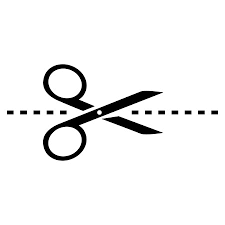  -------------------------------------------------------------------------------------------------------------Il sottoscritto _______________________________________________________ genitore dell’alunno/a ______________________________________________ della classe ____________dichiara di aver preso visione della comunicazione relativa al prot.n.__________Milano, ________________________Firma ____________________________